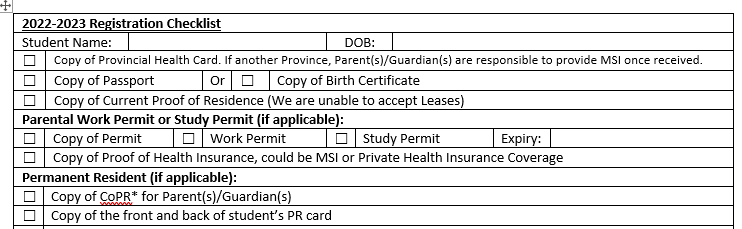 Please complete 2022-2023 Registration form located on www.hrce.ca.https://www.hrce.ca/node/39933 (Word & Excel versions for downloading)Please email the completed registration form as well as the above required paperwork to our school email address:sunnyside@hrce.caYou will receive email confirmation once all required paperwork has been collected.Thank you. 